De Vertrouwenscontactpersonenv.v. De Alblas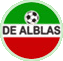 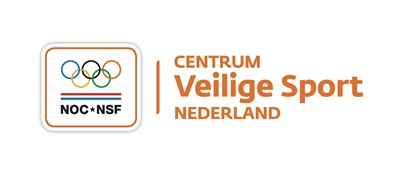 Centrum Veilige Sport Nederland: Telefoon: 0900-2025590Email: centrumveiligesport@nocnsf.nlOp het werk, op school, maar ook in de sport komen soms ongewenste situaties of erger: ongewenste omgangsvormen en integriteitsschendingen voor. Vaak is het voldoende om met elkaar in gesprek te gaan. Maar soms is in gesprek gaan niet de juiste oplossing, omdat het gebeurde daarvoor te ernstig of te ‘gevoelig’ is. In ernstige gevallen kan dit leiden tot een klacht over ongewenste omgangsvormen of het melden van het vermoeden van een ernstige misstand. En in het geval van een misdrijf leidt dit tot het doen van aangifte bij de politie.Door misstanden en integriteitsschendingen worden slachtoffers en v.v. De Alblas benadeeld en geschaad. Het is daarom ook in het belang van v.v. De Alblas om dit te voorkomen en - als het zich toch voordoet – leden en vrijwilligers de veiligheid te bieden om hierover een melding te doen.   Ongewenste omgangsvormen zijn: agressie, geweld, discriminatie, pesten en (seksuele) intimidatie. Een misstand/integriteitsschending is een schending van wettelijke voorschriften of beleidsregels; een gevaar voor de gezondheid, de veiligheid of het milieu; of een onbehoorlijke wijze van handelen of nalaten van handelen. Voorbeelden zijn corruptie, verspilling, misbruik van bevoegdheden, diefstal, fraude, verduistering, belangenverstrengeling.Doet zich onverhoopt een situatie van ongewenst gedrag of een misstand/integriteitsschending voor, dan ziet v.v. De Alblas het graag dat men een beroep doet op de ondersteuning van de vertrouwenscontactpersonen of de voorzitter. De vertrouwenscontactpersoon wint in sommige situaties advies in bij het Centrum Veilige Sport Nederland. U kunt natuurlijk ook zelf contact opnemen met het Centrum Veilige Sport Nederland: Telefoon: 0900-2025590Email: centrumveiligesport@nocnsf.nlTaken vertrouwenscontactpersonenDe vertrouwenscontactpersonen van v.v. De Alblas hebben de taak opvang te verzorgen van leden en vrijwilligers die slachtoffers zijn van ongewenste omgangsvormen, ernstige misstanden/integriteitsschending en/of misdrijven. Zij hebben ook de taak te adviseren tot of te ondersteunen bij het proces van melding en zo nodig bij het zetten van de eerste stappen naar professionele ondersteuning. De vertrouwenscontactpersonen kunnen echter ook benaderd worden door leden en vrijwilligers om te bemiddelen bij een ongewenste ontstane situatie of voor het inwinnen van advies en/of ondersteuning bij bijvoorbeeld onenigheid tussen personen, moeilijk gedrag (kinderen), allerlei (ernstige) zorgen rondom leden en/of vrijwilligers etc. De vertrouwenscontactpersonen doen dit alles in nauwe samenwerking en overleg met de voorzitter.  Naast deze taken coördineren de vertrouwenscontactpersonen ook de Verklaringen Omtrent Gedrag (VOG) binnen de jeugdafdeling van vv De Alblas. Zij zorgen voor de aanmeldingen bij Justis en beheren de VOG’s. Zie verder hiervoor het document: Verklaring Omtrent het Gedrag (VOG) Jeugdafdeling vv de AlblasVoor het indienen van een klacht wordt de procedure klacht indienen vv De Alblas gevolgd. Deze procedure geldt niet voor het inwinnen van advies, ondersteuning en/of bemiddeling. 
Procedure klacht indienen vv De AlblasEen lid of vrijwilliger die geconfronteerd wordt met ongewenste omgangsvormen en integriteitsschendingen kan bij de vertrouwenscontactpersoon een klacht indienen. Een klacht kan zowel mondeling als schriftelijk worden ingebracht. Van een mondelinge klacht wordt een kort verslag gemaakt. De vertrouwenscontactpersoon adviseert en overlegt met de klager of de procedure moet worden voortgezet. Zo ja, dan:  De vertrouwenscontactpersoon stelt de voorzitter in kennis van het feit dat hij/zij een klacht onderzoekt. Mocht de klacht betrekking hebben op de voorzitter, dan wordt de vicevoorzitter bij de procedure betrokken.De vertrouwenscontactpersoon onderzoekt samen met de voorzitter de klacht door klager en aangeklaagde buiten elkaars aanwezigheid te horen. Dit horen geschiedt uiterlijk binnen een maand nadat de klacht ingediend is. Indien de geklaagde weigert te worden gehoord, zal de voorzitter (per aangetekende) brief de betrokkene uitnodigen alsnog schriftelijk of mondeling te reageren. Voldoet de aangeklaagde niet aan dit verzoek dan wordt de weigering in de procedure opgenomen. Indien noodzakelijk kan de vertrouwenscontactpersoon samen met de voorzitter, met in acht neming van de grootst mogelijke zorgvuldigheid, andere personen die bij de kwestie betrokken zijn, horen. Er kan hierbij gekozen worden om gebruik te maken van een schriftelijke geheimhoudingsplicht.Van een strafbaar feit wordt het gehele bestuur op de hoogte gesteld en wordt aangifte gedaan, wanneer dit nog niet gedaan is. De vertrouwenscontactpersoon rapporteert zijn bevindingen (al dan niet anoniem) aan het bestuur en geeft aan of de klacht gegrond of ongegrond is gebleken of dat advies/bemiddeling voldoende is gebleken. Wanneer de klacht gegrond is gebleken bespreekt het bestuur wat de te nemen maatregelen/vervolgstappen zullen zijn. De vertrouwenscontactpersonen kunnen hierbij adviseren wanneer het bestuur dit wenst. De voorzitter neemt eventuele maatregelen en stelt hiervan klager en aangeklaagde middels een gesprek op de hoogte.In het reglement vertrouwenscontactpersonen vv De Alblas staan de regels (en de taken) van de vertrouwenscontactpersonen, en zo ook het bestuur, beschreven. Reglement vertrouwenscontactpersonen vv De Alblas

Het bestuur van v.v. De Alblas wijst minimaal twee personen aan die de functie van vertrouwenscontactpersoon voor de vereniging zullen vervullen.Van deze personen is er minimaal één man en minimaal één vrouw.Een vertrouwenscontactpersoon hoeft geen lid van de vereniging te zijn dan wel te worden.Onder ongewenste omgangsvormen en ernstige misstanden wordt verstaan:ongewenste omgangsvormen, zoals agressie, geweld, discriminatie, pesten en (seksuele) intimidatie;misstanden / integriteitsschendingen, zoals corruptie, verspilling, misbruik van bevoegdheden, diefstal, fraude, verduistering, belangenverstrengeling.Een lid dat als vertrouwenscontactpersoon is benoemd, mag niet worden geschorst of geroyeerd naar aanleiding van een actie die hij/zij vanuit zijn/haar functie als vertrouwenscontactpersoon begaat, zolang dit niet tegen de reglementen en statuten van de vereniging en de eigen taakomschrijving van de vertrouwenscontactpersoon ingaat.Een vertrouwenscontactpersoon heeft de mogelijkheid om zich te bekwamen in zijn functie in overleg met en op kosten van de vereniging.De vertrouwenscontactpersonen doen één keer per voetbalseizoen verslag van het aantal klachten over ongewenste omgangsvormen, ernstige misstanden en/of misdrijven. De vertrouwenscontactpersonen hebben de volgende taken binnen vv De Alblas:voor leden en vrijwilligers (werknemers) zijn zij aanspreekbaar voor problemen binnen de vereniging die te maken hebben met ongewenste omgangsvormen, ernstige misstanden en/of misdrijven;ze hebben ook als taak te bemiddelen bij een ongewenste ontstane situatie of voor het inwinnen van advies en/of ondersteuning bij bijvoorbeeld onenigheid tussen personen, moeilijk gedrag (kinderen), allerlei (ernstige) zorgen rondom leden en/of vrijwilligers etc.indien in eerste instantie een bestuurslid of andere vrijwilliger door de melder wordt benaderd, kan op verzoek van de betrokkene de vertrouwenscontactpersoon worden ingeschakeld;het bestuurslid of de vrijwilliger dient de melder ook op deze mogelijkheid te wijzen;op verzoek van de betrokkene(n) kunnen bestuursleden of andere derden direct of in een later stadium aan het vertrouwensgesprek deelnemen;de vertrouwenscontactpersoon houdt van alle zaken een eenvoudige rapportage bij;de vertrouwenscontactpersoon brengt al dan niet anoniem rapport uit bij de voorzitter;de vertrouwenscontactpersoon begeleidt de getroffene voor korte duur en verwijst eventueel door naar andere instanties;de vertrouwenscontactpersoon bemiddelt, beantwoordt vragen, verwijst naar hulpinstanties, onderzoekt indien nodig en registreert;de vertrouwenscontactpersoon behandelt zaken in vertrouwelijke sfeer; de vertrouwenscontactpersoon adviseert het (jeugd)bestuur gevraagd en ongevraagd over zaken betreffende ongewenst gedrag/misstanden; de vertrouwenscontactpersoon kan eventueel in algemene zin, maar niet rechtstreeks voortvloeiend uit een vertrouwenszaak, ter preventie zaken publiceren in het cluborgaan;de vertrouwenscontactpersoon coördineert de Verklaringen Omtrent Gedrag (VOG) binnen de jeugdafdeling van vv De Alblas. 